” When I am at the circus ” – Vocabulary building worksheet 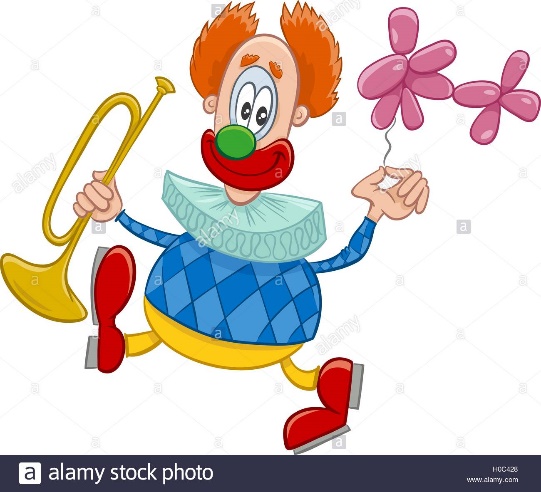  (p. 34, by Sz.-Pifkó Célia)Find the Hungarian pairs of the following words in the text. Then write them down.lollipop –ringmaster –acrobat –animal trainer – juggler – magician – clown – conjurer – 2.  Solve the word search and look up the meanings of the given words in a dictionary.COTTON CANDY, HOOP, LION TAMER, MAGICIAN, MONKEY, POGO STICK, STILT, TENT, TICKETB F J P Q M H Y D K Y S N E K 			O O O N O I J V Y D O J M V C   			B O J N P S I L N B J O A L E H C K K D T Q A L F E R G L Z U E L M N S C A P P B G I T E Y I V I O N B Y S V J Q C N V I Q Z P O G O S T I C K I E W E K V T Z N T E K C I T A T I A E T P P W T O U H L M N O N E O E L T I B A T R U Z G R J C Q J K I O Q B M K S W P I I X Y A I B T E U V E F E N T K U F H G B K S D U Q R O D N R X C X T D E T G U A D T R M L V P P U C F P K N I K S U I E 